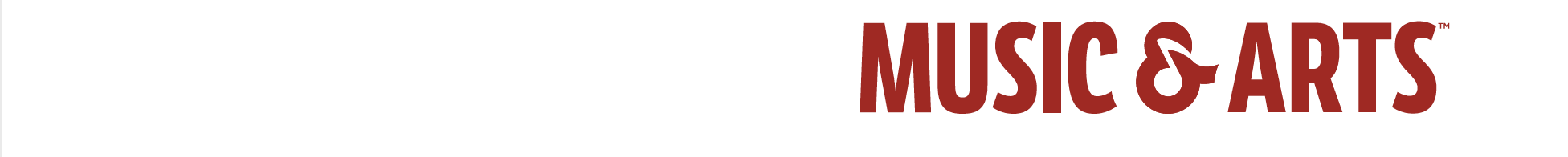 Music & Arts Celebrates Teacher Appreciation with Grants, Activities and GiveawaysThere is something for everyone as a part of Teacher Appreciation Week, the nation’s annual celebration of educationMusic educators can enter for a chance to win during the Music & Arts 2023 Teacher Appreciation Week celebration at www.bepartofthemusic.org/taw Frederick, MD, April 25, 2023: Music & Arts, one of the nation’s largest musical instrument retailers and lesson providers, is throwing a celebration for music educators. As part of a two-week Teacher Appreciation Week event (taking place May 1 through 12), Music & Arts, Be Part of the Music, and the Guitar Center Music Foundation will be giving away:10x $1,000 grants for instruments from our friends at the Guitar Center Music Foundation40x $250 Music & Arts Gift Cards to colleagues that YOU nominate50x $100 gift cards for dinner and a night out10x gift cards for a new office chair10x gift cards for new office speakers“I Teach More Than Music” stickers to any educator who wants oneIn addition to all of the prizes, teachers will also be receiving:A Teacher Appreciation Activity for students to fill outPre-written emails of gratitude for other teachers, staff, administration and parentsDetails about the next iteration of Project ImagineThis is the third year celebrating Teacher Appreciation Week, and the program has grown in size, scope and impact each year. To enter, visit www.bepartofthemusic.org/taw. Applications will be accepted May 1 through May 5, and selected honorees will be announced daily via the Be Part of the Music dashboard, May 8 through 12. Scott Lang, Music & Arts Director of Advocacy, remarks, “We all know that the impact of a music teacher extends beyond their rehearsal room, onto the campus, and into the home. So, we designed our program with the same framework. The grants provide musical funds to be used for the students at school and for the teacher outside of school. Additionally, our pre-written content and done-for-you activities celebrate everyone associated with the educational process, including other teachers, administrators and parents. Finally, we wanted to reward teachers for their tireless efforts by giving dinner and a night away from work. Our goal is to amplify the educators we serve by providing impact in their room, on their campus and at their home.”Additionally, as a part of the multi-week celebration, Music & Arts is announcing that Soo Han, Director of Orchestral Studies at the Reva and Sid Dewberry Family School of Music at George Mason University and contributing editor for Hal Leonard’s Essential Elements string method book, will be the next composer in residence for Project Imagine. Soo Han is among the most preeminent voices in string education and promises that the work will bring not only his 25-plus years of knowledge and his experience to the work, but his cultural heritage as well. The composition is under development and will be ready at the start of the 2023/24 academic year.Project Imagine is an ongoing program designed to address issues of access and inclusivity by providing free commissioned works by industry leading composers, to programs and students in need. Brian Wilson, Music & Arts Vice President of School Services, remarks, “With Project Imagine, we are doing more than offering opportunities to programs and students in need; we are building and implementing a model that can serve as a blueprint for the future. This is something with which I am personally proud to be associated and involved.” To learn more about Music & Arts, visit www.musicarts.com/projectimagine. ###Photo file 1: TAW-2023.JPGPhoto caption 1: Music & Arts and Be Part of the Music are celebrating Teacher Appreciation Week 2023 with grants, activities and giveawaysPhoto file 2: BPOTM-2023-Logo.JPGPhoto caption 2: Be Part of the Music logoPhoto file 3: MusicArtsLogo.JPGPhoto caption 3: Music & Arts logoAbout Music & Arts: Music & Arts is celebrating over 70 years as one of the nation’s largest band and orchestra instrument retailers and lessons providers, and is part of the Guitar Center family of brands. Based in Frederick, MD, the company operates more than 250 stores specializing in musical instruments sales and rentals, lessons for musicians of all levels and a nationwide repair network, serving educators, musicians and parents. More than 200 Music & Arts educational representatives provide personalized service to the music educators in their communities, supporting them and their students with in-school service calls, rentals and repairs. Through offering its services, Music & Arts spreads the power of the band and orchestra experience to transform lives, enrich communities and stir the soul.FOR MORE INFORMATION PLEASE CONTACT:Erin Gang | Music & Arts – Marketing Director | 240.215.7491 | erin.gang@musicarts.com  Clyne Media | 615.662.1616 | pr@clynemedia.com    